아산정책연구원 (원장 함재봉, www.asaninst.org)은 3일(화) 오전 10시 서울 신문로 소재 연구원 1층 강당에서 니콜라스 베르그루엔(Nicolas Berggruen) 베르그루엔 홀딩스 회장이자 베르그루엔 거버넌스 연구소 이사장을 초청, 함재봉 원장과   대담 형식의 특별강연회를 개최한다.이번 강연의 주제는 ‘21세기를 위한 지성적 거버넌스: 서양과 동양 사이의 중도의 길 (Intelligent Governance for the 21st Century: A Middle Way between West and East)로  서양 민주주의의 미래에서 동서양의 정치 시스템에서 무엇이 가장 효율적인 거버넌스인가에 대한 그의 입장을 들어볼 수 있는 기회이다.‘집 없는 억만장자(Homeless Billionaire)’로 유명한 베르그루엔 회장은 절체절명에 빠져있는 서양 자유민주주의 근본적인 문제를 해결하기 위해 니콜라스 베르그루엔 거버넌스 연구소라는 싱크탱크를 설립, 미국과 유럽 등에서 정치 시스템 개혁활동을 펼치고 있다.행사 취재를 원하는 언론인은 아산정책연구원 홍보실(전화:02-3701-7349)로 
12월 2일(월) 오후 12시까지 신청해 주시기 바랍니다.
* 당일 ‘사진 보도자료’ 홈페이지(www.asaninst.org) 게재 예정일반인은 초청자에 한해 참석 가능합니다. *[참고자료] 니콜라스 베르그루엔 대표 약력베르그루엔 거버넌스 연구소베르그루엔 회장은 2010 년 21세기에 맞는 지성적인 거버넌스 시스템을 개발하고 구현하는 것을 목표로 베르그루엔 거버넌스 연구소를 설립하였다. 초당적 성격을 띄고 있는 이 연구소는 고든 브라운 영국 전 총리, 사르코지 프랑스 전 대통령, 조지 여 싱가포르 전 외무부 장관, 에릭 슈밋 구글 회장, 에릭 리 청웨이 캐피털 대표 등과 같은 동서양의 전직 국가원수, 기업 경영인, 노벨 수상자 등이 멤버이다. 연구소의 가장 최근 활동은 올해 11월 1, 2일 이틀 간 중국 인민대회당에서 열린 "베르그루엔 거버넌스 연구소 21세기 이사회 베이징 회의"였다. 베르그루엔 연구소 베이징 회의에 참석한 시진핑 주석은, 중국은 평화적 발전을 견지할 것이며 강자독점의 노선을 택하지는 않을 것임을 피력한 바 있다.니콜라스 베르그루엔(Nicolas Berggruen) 약력현직Berggruen Holdings 창립자, 회장Berggruen Institute on Governance 이사장경력현 미 외교협회 (CFR) 회원Member, Council on Foreign Relations (Present)현 국제정책 태평양위원회 위원장       Director on the Board, Pacific Council on International Policy 현 하버드대학교 유럽연구센터 선임연구위원Senior Fellow, Minda De Gunzburg Center for European Studies, Harvard University (Present)알파인베스트먼트매니지먼트 공동설립자Co-founder, Alpha Investment Management 	저서21세기를 위한 지성적 거버넌스: 서양과 동양 사이의 중도의 길Intelligent Governance for the 21st Century: A Middle Way Between West and East (2012)학력뉴욕대 금융 및 국제비즈니스 학사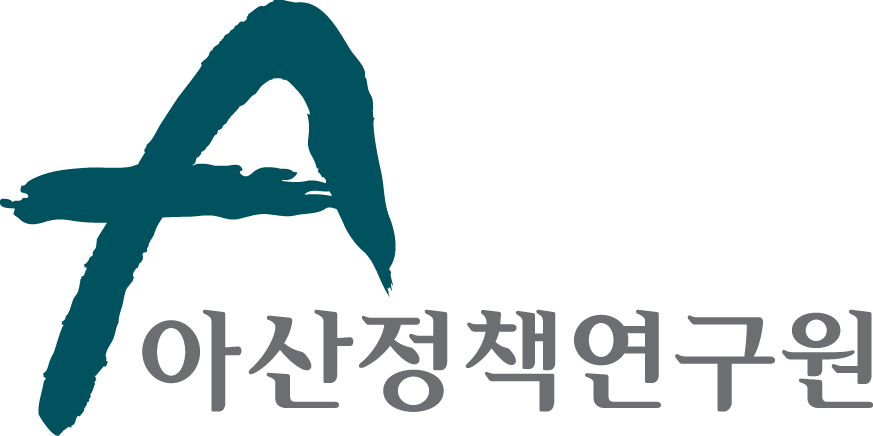 보도자료  Press Release보도자료  Press Release2013년 11월 28일배포 후 바로 보도 가능합니다.총 2 장담당: 홍보실 김성연 연구원전화 : 02-3701-7349이메일: communications@asaninst.orgsungyeon@asaninst.org 아산정책연구원 (원장 함재봉, www.asaninst.org)은 급변하는 한반도, 동아시아, 지구촌 정세에 대응하여, 주요 현안에 대한   실질적인 정책대안을 제시하고 올바른 사회담론을 주도하는 독립 싱크탱크 지향을 목표로 2008년 2월 설립되었다. 특히 통일-외교-안보, 거버넌스, 공공정책에 역량을 집중, 한국이 직면한 과제에 대한 해법을 모색하고 한반도의 평화통일과 번영을 위한 여건 조성에 노력하고 있다. 설립 이후 국내외 학술교류, 아산플래넘, 아산핵포럼과 같은 대규모 국제회의 개최, 《China’s Foreign Policy》, 《Japan in Crisis》, 《출구가 없다》 연구 서적 출간 등의 활발한 연구활동을 하고 있으며, 2012년 펜실베니아대 주관의 세계싱크탱크 랭킹 지역부문에서는 5위를 차지하였다.아산정책연구원 (원장 함재봉, www.asaninst.org)은 급변하는 한반도, 동아시아, 지구촌 정세에 대응하여, 주요 현안에 대한   실질적인 정책대안을 제시하고 올바른 사회담론을 주도하는 독립 싱크탱크 지향을 목표로 2008년 2월 설립되었다. 특히 통일-외교-안보, 거버넌스, 공공정책에 역량을 집중, 한국이 직면한 과제에 대한 해법을 모색하고 한반도의 평화통일과 번영을 위한 여건 조성에 노력하고 있다. 설립 이후 국내외 학술교류, 아산플래넘, 아산핵포럼과 같은 대규모 국제회의 개최, 《China’s Foreign Policy》, 《Japan in Crisis》, 《출구가 없다》 연구 서적 출간 등의 활발한 연구활동을 하고 있으며, 2012년 펜실베니아대 주관의 세계싱크탱크 랭킹 지역부문에서는 5위를 차지하였다.	참고 자료